QR-CODE UITLEG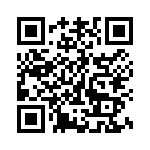 Voorbeeld: De Roos (Haageind 27)Wat zijn QR-codes en hoe kan ik ze scannen? Een QR-code is een soort streepjescode die je kunt scannen met je smartphone. Als je de QR-code scant kom je meteen op de website waar de code naar verwijst. Eigenlijk als een soort link. Zo kun je snel meer informatie vinden over een onderwerp of product.  Er zijn heel veel gratis apps en programma's om QR-codes te scannen. Ga op je telefoon naar: Android: Play Store Apple: App Store  Zoek in de zoekbalk naar: QR code scanner. Dan vind je er een heleboel die gratis zijn en niet veel geheugen innemen op je telefoon. Vervolgens kies je een qr code scanner en klik je op downloaden. Dan staat de ‘app’ op je telefoon.Scannen van een qr codeVia je smartphone of tablet start je de qr-code app.  Richt vervolgens de camera op de QR-code en scan de code door op de camera-knop te drukken. Probeer je smartphone goed stil te houden en pas te drukken als de QR-code goed zichtbaar is (de camera moet scherpstellen op de QR-code).  Nu verschijnt de link waar de QR-code naar verwijst in je scherm. Klik op de link om er direct naartoe te gaan 